PANDUAN PEMBUATANPERTANGGUNGJAWABANKEUANGAN PELAKSANAANKEGIATANPENELITIANDANPENGABDIANKEPADAMASYARAKATI.   PENDAHULUANPenyusunan panduan pembuatan pertanggung  jawaban keuangan pelaksanaan kegiatan penelitian dan pengabdian kepada masyarakat dalam bertujuan untuk menertibkan administrasi keuangan kegiatan penelitian  perlu  disusun  panduan laporan  pertanggung jawaban  keuangan (LPJ) secara benar.II. KETENTUAN   UMUM   PENYUSUNAN   PERTANGGUNG JAWABAN  KEUANGANLaporan Pertanggung jawaban (LPJ) Keuangan dibuat oleh KetuaPelaksana Kegiatan/Tim Peneliti dengan mengacu kepada panduan pelaporan yang ada di Dirjen Perguruan Tinggi, Riset danTeknologi dan Lembaga pendana lain.Bukti-bukti LPJ dibuat dan disusun mengacu kepada panduan pelaksanaan penelitian dan pengabdian  kepada masyarakat yang terdapat	pada SIMLITABMAS maupun format prosedur sesuai lembaga pendana lain.III. PENCAIRAN DANATahapan  dan persyaratan administrasi pencairan  dana disesuaikan dengan kontrak antara lembaga pendana. Untuk penelitian dan pengabdian kepada masyarakat yang di danai oleh Dirjen DIKTI Riset dan Teknologi sesuai dengan panduan pelaksanaan penelitian dan pengabdian pada masyarakat yang terdapat   pada   SIMLITABMAS   yang   disusun  berdasarkan RAB (Rencana Anggaran  Biaya) di bagi menjadi 4 (empat) kelompok. Untuk pendanaan lain disesuaikan dengan prosedur dan panduan pembuatan Pertanggung jawaban. Untuk pendanaan ain susunan disesuaikan dengan pedoman pendana lain, sedangkan pendanaan internal UNIVERSITAS BANDAR LAMPUNG disesuaikan dengan pedoman pelaporan internal.PROSES PENCAIRAN DIBAGI 2 TAHAP:1.Tahap 1Dibayar sebesar  70 % setelah penandatanganan kontrak. Kewajiban peneliti dan pelaksana abdimas sesuai dengan timeline  DIKTI, maka  peneliti berkewajiban:a. Menyampaikan laporan kemajuanb. Menyampaikan logbook sesuai dengan format DIKTI yang terdapat di SIMLITABMASc. Menyampaikan   Laporan  Keuangan Tahap 1 yang susunannya sesuai dengan format DIKTI yang terdapat di SIMLITABMAS.2.Tahap 2Dibayarkan sebesar 30 % setelah menyerahkan :a. Laporan Akhir.b. Laporan keuangan 100 % (Bukti up load di SIMLITABMAS)c. Log book (Bukti up load di SIMLITABMAS).Untuk proses pencairan yang didanai oleh pendana lain, format dan tahapan   pencairan  disesuaikan   dengan   aturan   dan  prosedur pendana lain, sedangkan pendanaan internal UNIVERSITAS BANDAR LAMPUNG disesuaikan  dengan pedoman  pelaporan internal.IV. TATA CARA PELAPORAN KEUANGAN PENELITIAN/ABDIMAS/PKMPertanggung  jawaban  keuangan hibah  yang  dibuat  oleh  Ketua Peneliti / Pengabdi harus mengacu pada Peraturan Menteri Keuangan (PMK) Republik Indonesia 53/PMK.02/2014 tanggal 27 Maret 2014 dengan perubahan nomor 57/PMK.02/2016 Tanggal 18 Maret 2016 tentang  Standar  Biaya  Tahun Anggaran 2016.Bukti – bukti LPJ  hibah  Penelitian dan Pengabdian  Masyarakat  adalah Print Out Rincian Penggunaan   Anggaran  yang  telah dilaporkan / diupload  pada  web simlitabmas.Bukti-bukti LPJ hibah PKM dibuat dan disusun berdasarkan Rencana Angaran Biaya Penelitian / Pengabdian kepada Masyarakat yang termuat dalam proposal pelaksanaan kegiatan dan disusun sesuai realisasi pengeluaran Biaya (contoh lihat lampiran 1) meliputi :Biaya gaji/upah/honorarium Biaya Bahan habis pakaiBiaya Perjalanan DinasBiaya Operasional lainnya (sewa, penggandaan, pemeliharaan, konsumsi, administrasi, dan lain-lain).LPJ  berdasarkan realisasi   dana   kegiatan   sesuai   tahapan pencairan / termin  yang diterima sesuai Kontrak.Sahnya  suatu  Bukti  Pengeluaran  (kuitansi)  dibuat  rangkap 2, diketik rapih, satu angkap diserahkan ke LPPM, satu rangkap untuk arsip Ketua kegiatan/ peneliti/pengabdi. Pengertian rangkap  adalah  tembusan (stempel  basah/tanda tangan asli) dan bukan fotokopi.Dana   penelitian  dan   pengabdian  kepada   masyarakat  tidak diperbolehkan untuk belanja modal misalnya : peralatan kantor  ( barang inventaris kantor: laptop, printer, scanner, kamera, dll).Tata cara pembelian (Lampiran 2 )Kuitansi  pembelian  barang/jasa  atau  sewa  diketik  rangkap  tiga dengan ketentuan :Diketik “Sudah terima dari  LPPM (nama PTS)”Nilai nominal dan nilai terbilang harus sama dengan perincian barang/jasa/sewa yang dilakukan/dibeli.Untuk  Pembayaran  di perinci sesuai barang/jasa/sewa yang dilakukan.Materai Setiap pembelian barang/jasa, sewa dibubuhi materai(PP No.7 Tahun 1995 tentang Perubahan Tarif Bea Materai dan Permenkeu No. 55/PMK.03/2009 tentang bentuk Ukuran dan Warna Benda Materai)  dengan  perincian sebagai berikut :Pembelian barang/jasa atau sewa ≤ Rp.250.000,-tanpa  dibubuhi materai.Pembelian barang / jasa atau sewa >Rp.250.000,- s/d Rp. 1.000.000,- dibubuhi materai          Rp.3.000,-Pembelian barang/jasa atau sewa >Rp 1.000.000,- dibubuhi materai Rp.6.000,-.Pembelian barang/jasa ≥ Rp. 10.000.000,- dilampiri :Fotokopi  NPWP toko/pemberi jasa.Fotokopi Surat IjinUsaha Perdagangan (SIUP). FotokopiTanda Daftar Perusahaan (TDP).Fotokopi Surat Pengukuhan Pengusaha Kena Pajak. Fotokopi Akte Pendirian dari Notaris.Tanggal  transaksi sesuai tanggal  pembelian, distempel dan ditanda tangani toko/jasa, mengetahui ketua  pelaksana/peneliti.Dikenakan  pajak  penghasilan (PPh)  pembelian  barang  dengan  ketentuan :Pajak Penghasilan PPh Ps.22: ( Pasal22 Undang Undang  PPh, Permenkeu No. 54/PMK.03/2010 dan Perdirjen Pajak nomor :Per-57/PJ/2010 sebagai mana telah diubah  dengan Peraturan Direktur Jenderal Pajak nomor: Per- 15/PJ/2011)  setiap   pembelian  barang  > dari Rp2.000.000,- dikenakan pajak sebesar 1,5% dari nilai pembelian,( tidak  termasuk  PPN ) dilampiri  bukti Surat Setoran Pajak (SSP), Faktur standar dengan NPWP,tanda tangan, stempel toko.Pajak Penghasilan PPh Ps. 23 : (pasal 23 Undang-undang PPh,  Permenkeu  No.244/PMK.03/2008)  setiap pembelian jasa/sewa dikenakan pajak PPh Ps.23 sebesar2% dari nilai pembelian jasa/sewa, dilampiri SSP yang distempel toko/ pemberi  jasa/sewa.Pembelian konsumsi / jasa catering  berapapun  nilainya dikenakan	 PPh 23 sebesar 2%  dari  nilai pembelian, dilampiri	SSP  dengan  NPWP,  stempel  jasa  catering, presensi/daftar hadir.Pajak Penghasilan pasal 4 ayat (2) (PPhPs.4 ayat 2) setiap sewa tanah/ bangunan berupa tanah, rumah, dan lainnya dikenakan	pajak 10% dari nilai sewa, dilampiri SSP, dengan NPWP stempel yang menyewakan badan/orang pribadi.Dikenakan Pajak Pertambahan Nilai (PPN)    pembelian barang/jasa/sewa( Undang -undang  No.42 Tahun 2009, Permenkeu No.68/PMK.03/2010, Peraturan Dirjen PajakNo. 44/PJ/2010,     Keputusan     Menteri     Keuangan     No. 563/KMK.03/2003) setiap pembelian barang/jasa yang nilainya  > Rp 1.000.000,-  dengan  satu  penyedia barang / jasa dalam  jangka   waktu   satu   bulan  kalender   dan   tidak merupakan pembayaran yang terpecah pecah dikenakan PPN sebesar 10% dari DPP, dilampiri SSP, faktur pajak standar dengan NPWP penyedia barang / jasa, dan distempel toko/penyedia barang/ jasa. Cara Penghitungan Dasar Pengenaan Pajak (DPP). DPP = 100/110 x Jumlah Pembelian.Sewa Kendaraan menyertakan fotocopy STNK Kendaraan dan KTP Pemilik, Kuitansi dirinci dengan jelas pemakaian jumlah hari, tanggal dan peruntukan.Bila sewa mobil tidak include dengan bahan bakar disertakan print out nota dari pom bensin Hal-hal mengenai prosedur hibah barang akan disosialisasikan lebih lanjut pada kesempatan lainV.TATA CARA PERTANGGUNGJAWABANTata Cara Pertanggung jawaban Honorarium (Lampiran 3)Kuitansi honorarium diketik rangkap dua bias berupa tiap penerima atau dalam bentuk daftar honorarium.Jika  tiap  penerima  dibuatkan  kuitansi,  nilai  yang  tertera pada	 kuitansi adalah  nilai  yang  dibayarkan  sebelum dipotong pajak penghasilan (PPh 21).Jika dalam bentuk daftar penerima honorarium, didalam daftar	 tercantum nama penerima, jumlah honorarium sebelum dipotong pajak PPh Ps. 21, jumlah honorarium setelah dipotong  pajak, tanda  tangan  penerima, tandatangan  yang  membayarkan mengetahui / menyetujui ketua kegiatan / peneliti.Bukti  SSP PPhPs. 21, dilampirkan dengan menggunakan NPWP 	penerima hibah, untuk yang tidak  memiliki NPWP, menggunakan NPWP LPPM.Dasar Pemotongan Pajak Penghasilan Ps.21(PPh21) adalah Undang - undang PPh Ps. 21, PPNo. 80  tahun 2010, Permenkeu No. 252/PMK. 03/2008, Permenkeu   No. 262/PMK. 03/2010, Peraturan  Dirjen  Pajak  No. PER- 57/PJ/2009Untuk Penerima hibah PNS Pembayaran penghasilan atas gaji,	tunjangan, honorarium,  upah,  uang  makan,  dan  pembayaran	lainnya (tidak termasuk  pembayaran biaya perjalanan dinas) baik kepada  pegawai  maupun kepada bukan pegawai dikenakanPPh Ps.21 sebesar 15% untuk golongan > IVa, 5% untuk golongan III. Sedangkan untuk golongan II kebawah tidak dikenakan pajak.Untuk penerima hibah bukan PNS dalam penerimaan < Rp. 50.000.000, - maka akan dikenakan pajak 5% untuk yang  memiliki NPWP dan 6% untuk  yang tidak memiliki NPWP.Tata Cara Pertanggung jawaban Perjalanan Dinas (Lampiran 4) Perjalanan Dinas  mengacu pada Peraturan Menteri Keuangan (PMK) Republik Indonesia Nomor 57/ PMK. 02/2016 Tanggal18Maret 2016tentang Standar Biaya Tahun Anggaran 2016., dengan memperhatikan :Bukti kuitansi diketik dengan jumlah sesuai dengan jumlah biaya 	perjalanan    dinasyang    diterimakan    kepada penagung jawab kegiatan / peneliti / anggota peneliti.Setiap Perjalanan Dinas dilampiri Surat Tugas dari Ketua LPPM (Kop Surat LPPMPTS) jika yang melakukan perjalanan dinas 	adalah  ketua  pelaksana / ketua  peneliti,  jika  yang melaksanakan	perjalanan dinas adalah anggota dilampiri Surat Tugas dari Ketua pelaksana / peneliti .Setiap perjalanan dinas dilampiri Surat Pernyataan Biaya Riil (Kop Surat  LPPM  PTS)  yang  ditanda tangani  oleh  yang melaksanakan  perjalanan  dinas  diketahui oleh ketua LPPM atau yang mewakili.Setiap perjalanan dinas dilampiri Surat Perintah Perjalanan Dinas (SPPD) yang di tanda tangani distempel oleh Ketua LPPM / yang mewakili dan ditanda tangani oleh pejabat dari tempat yang dituju/didatangi/setempat.Dilampiri tiket (pesawat, kereta api, kapal laut), airport tax, boardingpass ( jika menggunakan pesawat udara).Dilampiri bukti penginapan jika bermalam. Peruntukan Hotel berbintang :Hotel Bintang Lima: Ketua, Wakil Ketua, dan anggota Lembaga Negara, Menteri, Pejabatsetingkat Menteri, serta Pejabat Negara lainnya yang setara.Hotel  Bintang Empat :   Gubenur, Wakil Gubenur, dan pejabat negara lainnya yang setara Pejabat Eselon I serta Pejabat eselon II.Hotel Bintang tiga: Pejabat Eselon III/Gol IVHotel Bintang dua : Pejabat eselon IV/Gol IIIHotel Bintang satu: PNS GolII / I dan tenaga tetap non PNSDilampiri biaya taksi, biaya tarif taksi diberikan satu kali perjalanan	dari  bandara kedatangan ke tempat tujuan dan sebaliknya (PP).Diberikan uang harian sesuai ketentuan yang berlaku, uang harian sudah termasuk untuk uang makan, uang saku dan transport lokal.VI. PENYUSUNAN BUKTI-BUKTI SPJLaporan  Pertanggung jawaban  Keuangan  disusun  sesuai  Rencana Pelaksanaan Penelitian  atau  Pengabdian  kepada  masyarakat (Abdimas) sesuai prosedur dan aturan pendana.Warna  cover  disesuaikan  dengan  laporan  hasil  penelitian  atau pelaksanaan abdimas.Padahal aman satu, disusun rekapitulasi penggunaan dana yang memuat urutan bukti – bukti pengeluaran sesuai kelompok belanja dan tanggal pengeluaranBukti pengeluaran untuk:Lampiran 1 : Format rekapitulasi penggunaan anggaran Lampiran 2 : Format kuitansi pembelianLampiran 3 : Format kuitansi honorarium Lampiran 4 : Format perjalanan dinasKuitansi / nota pembelian sebagai bukti pengeluaran disusun secara rapi sesuai urutan transaksi, kemudian dijilid dan dikumpulkan di LPPM.Bukti pengeluaran dibuat rangkap3 (tiga), dengan rincian sebagai berikut:Arsip LPPM berupa bukti asli,untuk laporan kemajuancukup bukti yang di fotocopy.Arsip peneliti (fotocopy)Arsip fakultas (fotocopy).Dana penelitian tidak diperbolehkan untuk belanja investasi/modal, misalkan komputer, mebelair, dll.VII.PENUTUPDemikian  petunjuk  penyusunan  Pertanggungjawaban  Keuangan Penyelenggaraan Kegiatan Penelitian disusun, semoga bermanfaat.Bandar Lampung, Maret 2016LPPMUNIVERSITAS BANDAR LAMPUNGLampiran 1FORMAT REKAPITULASI PENGGUNAANANGGARAN 70% / 30% PENELITIAN/ABDIMAS/PROGRAM KREATIFITASMAHASISWATAHUNANGGARAN 2016Judul            : Ketua             : Fakultas	:Jumlah Dana PKMDana tahap I	: Jumlah	:Penggunaan 	: Sisa Dana	:Danatahap II	:Sisa Dana	:Gaji / HonorariumBahan/Barang Habis Pakai3.  Peralatan4.  Perjalanan Dinas5.  Lain-lain6.  Lain–lain (pajak)7.  Rekapitulasi Penggunaan DanaMengetahui								Bandar Lampung, Ketua  PKM 								KetuaLPPM...........................................						................................................Catatan:1.   Jumlah Honorarium yang dimasukkan adalah jumlah sebelum dipotong pajak.2.   Harga barang yang dimasukkan harga sewa belum di potong pajak.3.   Nilai pajak yang dimasukkan adalah jumlah potongan PPn/PPh atau jumlah yang tercantum pada SSPLampiran 2CONTOH1.  Format Kuitansi pembelian dengan nilai s/d Rp250.000,-KUITANSINomor                        : .....................................Sudah terima dari       : Lembaga Penelitian dan Pengabdian kepada Masyarakat UBL Banyaknya uang	: Seratus ribu rupiahBuat Pembayaran         	:Pembelian:a.	1 bh tinta refill HP 28 color aRp100.000,-= Rp100.000,- untuk menunjang kegiatan penelitian Strategis Nasional tahun 2013 dengan judul..................b.   dstJumlah 		Rp.100.000, -			 Bandar Lampung ,............2016    Mengetahui/menyetujui                                                               Yang menerimaKetua LPPM                                                                                   KetuaPeneliti/ penanggung jawab kegiatanNama Lengkap                                                                                                      Nama Lengkap*Catatan:Tempelkan nota pembelian asli dari took yang telah distempel, ttd took sebagai lampiran2.  Format Kuitansi pembeliandengan nilai Rp250.000,-s/dRp 999.999,-KUITANSINomor                          : .....................................Sudah terima dari	:Lembaga Penelitian dan Pengabdian Kepada Masyarakat UBLBanyaknya uang           : tujuh ratus lima puluh ribu rupiahBuat Pembayaran         :Pembelian:4 bh tinta refill HP 28color @ Rp100.000,- = Rp.400.000,-7 rim kertas HVSA- 4 @ Rp 50.000,-  = Rp.350.000, - Rp.750.000,-Untuk menunjang kegiatan penelitian Dosen Pemula tahun 2016 dengan judul......................................................................................Jumlah 		Rp.750.000,- Bandar Lampung, ............2016Mengetahui / menyetujui                                                                         Yang menerimaKetua LPPM                                                         KetuaPeneliti / penanggung jawab kegiatanMaterai 3000Nama Lengkap                                                                                        Nama Lengkap*Catatan:Tempelkan nota pembelian asli dari took yang telah distempel ,ttd took sebagai lampiran‘3.  Format Kuitansi pembelian dengan nilai ≥ Rp 1.000.000,-KUITANSINomor	                          : .....................................Sudah terima dari	: Lembaga Penelitiandan Pengabdian Kepada Masyarakat UBL Banyaknya uang	: dua  juta lima ratus ribu rupiahBuat Pembayaran	: Pembelian:5 unit baterai kering @ Rp. 500.000,- =Rp2.500.000,-Untuk menunjang kegiatan penelitian Desertasi Doktor tahun 2016 dengan judul...............................................................................Jumlah Rp.               2.500.000,                                                         Bandar Lampung,                      2016Mengetahui / menyetujui                                                                     	    PenerimaKetua LPPM                    				 KetuaPeneliti / penanggung jawab kegiatanNama lengkap Nama lengkapCatatan:Lampirkan nota pembelian asli dari took yang telah distempel, dan dittd toko / pemberijasa.Lampirkan faktur pajak yang ditantadangani toko dan NPWP toko / pemberijasa.Lampirkan bukti SSP pajak PPN, PPh23 yang telah disetor kebank / kantorpos.Apabila dana penelitian sudah dipotong pajak oleh LPPM lampirkan bukti SSP dari bendahara LPPMCaraPenghitunganPPnDPP = 100/110 x nilai pembelianPPn   =DPP x 10%CaraPenghitunganPPhPs.22Lampiran 31. Kuitansi honorarium: jika masing-masing penerima honorarium menggunakan kuitansi.KUITANSINomor		:.....................................Sudah terima dari	: Lembaga Penelitian dan Pengabdian Kepada Masyarakat UBL Banyaknya uang	: dua juta rupiahBuat Pembayaran: Honorarium a.n Prof.Dr.Ir.Suseno sebagai Ketua peneliti selama bulan April s/dMei 2016 dengan perincian:2 bulana Rp1.000.000,- = Rp2.000.000,- PPh15% x Rp 2.000.000          =  Rp   300.000,-Rp 1.700.000,-Untuk menunjang kegiatan penelitian Hibah Bersaing tahun 2016 dengan  judul............................................................................Jumlah Rp.                2.000.000,-Bandar Lampung ,............2016Mengetahui/menyetujui                                     				Yang menerima, Ketua LPPM                                                                              Ketua Peneliti / penanggung jawab kegiatanTtdNamalengkap                                                         		                               Nama LengkapNIP...................................NIP.................................Catatan:Lampirkan bukti SSP pajak  PPh21 yang telah disetor ke bank/kantor pos dengan Menggunakan NPWP PenelitiApabila dana penelitian sudah dipotong pajak lampirkan bukti SSP2. Kuitansi honorarium: jika menggunakan daftarKUITANSINomor                  :.....................................Sudah terima dari : Lembaga Penelitian dan Pengabdian Kepada Masyarakat UBL Banyaknya uang  : dua juta tiga ratus ribu rupiahBuatPembayaran	: Honorarium a.n Prof.Dr.Ir.Suseno dkk sebagai peneliti selama bulan April 2016 dengan Perincian terlampir untuk menunjang kegiatan penelitian Hibah Bersaing tahun2016Dengan judul   .....................................................................Jumlah Rp.           2.300.000,-Bandar Lampung, ...........20161Mengetahui / menyetujui                                                                          Yang membayarkanKetua LPPM                                                                                               Ketua Peneliti / penanggung jawab kegiatanTtdNama lengkap                                                                                        Basuki RahmatNIP...................................NIP.................................*Catatan:1.  Lampirkan daftar penerima honorarium seperti pada lampiran dibawah ini2.  Lampirkan bukti SSP pajak PPh21 yang telah disetor ke bank / kantor pos dengan menggunakanNPWP Bendahara Pengeluaran LPPM3.  Apabila dana penelitian sudah dipotong pajak oleh LPPM lampirkan bukti SSP dari bendaharaLPPMDAFTAR  HONORARIUM PNSDAFTARHONORARIUMTIMPENELITIKEGITANPENELITIANHIBAH BERSAING DENGANJUDUL............TAHUN2016BAGIANBULAN:APRIL2016Bandar  Lampung, 2 April 2016Yang membayarkan,Basuki RahmatNIP............................DAFTAR HONORARIUM NON PNS (SSP MENYESUAIKAN)DAFTAR HONORARIUM TIM PENELITIKEGITAN PENELITIAN HIBAH BERSAING DENGAN JUDUL............TAHUN2016BAGIAN BULAN : APRIL2016Bandar Lampung,2016Yang membayarkan,Basuki RahmatNIP.......................LAMPIRAN 4: Perjalanan Dinas1. Kuitansi perjalanan dinasKUITANSINomor                  :.....................................Sudah terima dari : Lembaga Penelitiandan Pengabdian Kepada Masyarakat UBL Banyaknya uang  : tiga  juta lima ratus ribu rupiahBuat Pembayaran : Biaya perjalanan dinas a.n Prof. Dr.Ir. Suseno ke Jakarta pada tanggal 2 April2016Selama satu hari dengan perincian terlampir dalam rangka analisa data kegiatan penelitian Hibah Bersaing th 2016 dengan judul  ........................................Jumlah Rp.     3.500.000,-Bandar Lampung,2 April2015Mengetahui / menyetujui                                                           	               Yang menerimaKetua Peneliti / Penanggung jawab KegiatanTtdNamalengkap                                                                                        Prof.Dr.Ir.SusenoNIP...................................NIP.................................*Catatan:Lampirkan surat tugas dari Ketua LPPMPTS, Jika yang melaksanakan perjalanan penanggung jawab kegiatan atau ketua penelitiLampirkan surat tugas dari penaggung jawab kegiatan / ketua peneliti jika yang melaksanakan perjalanan anggota . Lampirkan SPPD yang telah ditanda tangani pejabat yang memberi tugas dan tanda tangan pejabat setempat yang dikunjungiLampirkan Surat pernyataan biaya riil yang memuat perincian biaya perjalananKOP PTSSURAT TUGASNomor :///2016Dengan ini Ketua LPPM (nama PTS) menugaskan kepada : Nama			:  Prof.Dr. Ir. SusenoNIP			:  1984XXX XXXXXX Jabatan		:  Ketua PenelitiAlamat                     	:  Jl.Kancil 20 Kedaton Bandar LampungIsi Tugas : Dalam rangka menganalisa data kegiatan penelitian Hibah Bersaing Tahun2016 dengan judul……….. pada tanggal 2 April 2016, ke Jakarta.Demikian surat tugas ini dibuat, untuk dilaksanakan dengan sebaik-baiknya dengan penuh tanggung jawab, dan setelah selesai melaksanakan tugas agar memberikan laporan.Bandar Lampung, 1 April2016Ketua/yang mewakili(ttd&stempel)NamaKetuaLPPMNIP.1984XXXXXXXKOPPTSCONTOH SURAT PERJALANAN DINAS (SPD)*) Coret yang tidakperluDikeluarkan di      :    Bandar LampungTanggal                :   2 April2016                                                                                                                  --------------------------------------------Ketua LPPM;Ttd & stempel LPPM NamaKetua  LPPM.LampiranSPPD2KOP PTS_                                         _                                         _SURATPERNYATAANBIAYA RIILYang bertan datingan dibawah ini	:Nama               : Prof.Dr.Ir.Suseno NIP  : 1984 XXXXXXXXX Jabatan           : Ketua PenelitiBerdasarkan Surat Perintah Perjalanan Dinas (SPPD) tanggal: 2 April 2016 Nomor:...............dengan ini kami menyatakan dengan sesungguhnya bahwa:1.  Rincian Biaya Perjalanan Dinas:2.	Bukti-bukti  ( tiket/bukti  transportasi,  boarding  pass,  kuitansi,  voucher  hotel,  bill/tagihan  hotel  dan sebagainya) yang dilampirkan dalam rangka melakukan perjalanan dinas adalah bukti - bukti asli dan benar yang dikeluarkan oleh perusahaan / instansi yang berwenang untuk menerbitkan bukti-bukti dimaksud.3.  Jumlah uang tersebut diatas benar-benar dikeluarkan untuk pelaksanaan perjalanan dinas dimaksud. Apabila dikemudian hari terdapat kesalahan atau temuan dari aparat pengawasan fungsional, kami bersedia untuk mempertanggung jawabkannya. Demikian pernyataan ini   kami buat dengan sebenarnya, untuk dipergunakan sebagaimana mestinya.Mengetahui,Ketua LPPM / Ketua Peneliti                              Yang melakukan perjalanan dinas(Ttd & stempel)                                                   		 (ttd)Ketua LPPM/ Ketua Peneliti.Prof.Dr.Ir.SusenoNoJumlahHonorariumJumlah12NoJenisBahanVolumeHarga satuan (Rp)Jumlah(Rp)12Jumlah Bahan / Barang habis pakaiNoJenis PeralatanVolumeHarga Satuan RpJumlah Rp12Jumlah PeralatanNoNama Yang BepergianGolonganTujuanJumlahRp12Jumlah PeralatanNoJenis PengeluaranVolumeHarga SatuanJumlah1Fotocopy2dllJumlah lain-lainNoJenis PengeluaranJmldlmKuitansi RpNamaToko/InstansiJumlah(Rp)1Potongan PPn (10%)2Potongan PPh23 (1,5%)Jumlah lain-lain pajakNoJenis/UraianJumlah1Gaji/Honorarium2Bahan/BarangHabisPakai3Peralatan4Perjalanan5LainlainTotalBiayaNONAMAGOLJABATANJUMLAHHR(Rp.)PPhPs. 21JUMLAHDITERIMA(Rp.)TANDATANGAN1Prof. HadiIV/dKetuaPeneliti1.000.000150.000850.00012Dr. SPDIII/dAnggotaPeneliti800.00040.000760.00023BasukiRahmatII/dAdm.Keuangan500.000-500.0003JumlahJumlahJumlahJumlah2.300.000190.0002.110.000NONAMAJABATANPAJAKJUMLAHHonor ( Rp )PPh( Rp )JUMLAHDITERIMATANDATANGAN1Prof.Dr.Ir.SusenoKetuaPeneliti6% (dengan1.000.00060.000940.00012Prof.Dr.Ir.MargonoAnggotaPeneliti5%(tanpaNPWP)800.00040.000760.00023BasukiRahmatAdm.Keuangan5%(tanpaNPWP)500.00025.000425.0003JumlahJumlahJumlahJumlah2.300.000125.0002.275.0001Pejabat LPPMNAMA KETUA LPPM2Nama yang melaksanakan perjalanan dinas3Jabatan/NIDN4Maksud Perjalanan DinasAnalisis Data5Alat Angkut yang dipergunakanPesawat, dll6a. Tempat berangkatb. Tempat tujuanBandar LampungJakarta7a. Lamanya perjalanan dinasb. Tanggalberangkatc. Tanggal harus kembali / tiba ditempat baru *)1 (satu)hari2 April20162 April20169Pembebanan AnggaranDana Hibah Penelitian berdasarkankontrak No....(Kontrakantara Kopertisdan Institusi)10Keteranganlain-lainBerangkat dari               : SurabayaPada tanggal                 : 2 April2016Ke                                  :  JakartaUniversitas Brawijaya   : Ketua LPPMITiba di              :  JakartaPada tanggal   : 2 April2016Berangkat dari            : JakartaKe                               : SurabayaT d &se  pePada tanggal              :2 April2016IITiba di              : Pada tanggal     :a.n Kepala BAPPEDAKabupaten SumenepKasubbag.Programdan perencanaan,Berangkat dari           :Ke                               : Pada tanggal               :IIITiba di            : Pada tanggal   :Berangkat dari    : Ke                       :Pada tanggal        :IVTiba kembali di Surabaya: 2 April 2016Telah diperiksa dengan keterangan bahwa perjalanan tersebut diatas benar-benar dilakukan atas perintah dan semata-mata untuk kepentingan jabatan dalam waktu sesingkat-singkatnya.Ketua LPPMNo.PerincianBiayaJumlah(Rp.)Keterangana.Tiket Surabaya Jakarta(PP)2.370.000b.Bandara-TempatTujuan Surabaya (PP)220.000c.AirpotTax80.000d.Bandara-TempatTujuan Jakarta (PP)400.000e.UangHarian 1 hari400.000JumlahTotalJumlahTotal3.470.000Terbilang: TigaJutaEmpatRatus Tujuh PuluhRibuRupiahTerbilang: TigaJutaEmpatRatus Tujuh PuluhRibuRupiahTerbilang: TigaJutaEmpatRatus Tujuh PuluhRibuRupiahTerbilang: TigaJutaEmpatRatus Tujuh PuluhRibuRupiah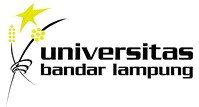 